Basiscursus Endovasculaire TechniekenVenue:		Jeroen Bosch Ziekenhuis 	Henri Dunantstraat 15223 GZ ’s-HertogenboschNB: Voor navigatie: Vlijmenseweg 10, 5223 GZ ‘s-HertogenboschDate:	3 en 4 februari 2020Faculty:	Dr. H. Schroë | ZOL, Genk, België 	Dr. Willaert | Maria Middelares, Gent, BelgiëDr. O.H.J. Koning | Jeroen Bosch ziekenhuis, Nederland Prof. Dr. H. J.M. Verhagen |Erasmus MC Rotterdam, NederlandCourse convenors:Dr. O.H.J. Koning, ’s-Hertogenbosch, The Netherlands Prof. Dr. H.J.M. Verhagen, Rotterdam, The NetherlandsCME Accreditatie:Accreditatie is aangevraagd bij de Nederlandse Vereniging voor Heelkunde.In samenwerking met: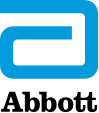 Basiscursus Endovasculaire TechniekenWorkshop doelenOp het einde van deze workshop,Heeft de deelnemer een overzicht van Iliaca & SFA angioplastiek / stenting: indicaties voor interventie procedures, procedure strategie, literatuur overzichtKan de deelnemer een procedure strategie opbouwen: stap voor stap procedure technieken met inzicht in de voordelen en beperkingen van interventie procedures in de behandeling van perifere vaataandoeningenHeeft de deelnemer een overzicht van de verschillende technieken en gebruik van materialen en heeft hij/zij deze kunnen gebruiken en inoefenen op modellen onder begeleiding van expertsDe cursus wordt georganiseerd voor een kleine groep als een interactieve trainingsessie.Wie kan deelnemen aan deze workshop?Het programma werd ontwikkeld voor vaatchirurgen die net met minimale invasieve  perifere interventies beginnen. De nadruk ligt op de basis technieken en procedure strategie en op de keuze van de juiste materialen.Duur van de cursus: 1,5 dagTaal: NederlandsWelke onderwerpen worden behandeld tijdens dit interactieve programma? U krijgt:Een overzicht van de bestaande literatuur in verband met perifere interventies: indicaties, complicaties en complicatie management, procedure planning en strategie voor Iliaca en SFA angioplastiek / stentingDiscussies over de verschillende behandelingswijzen en techniekenPraktische “Hands-on” sessies voor alle deelnemers:op verschillende table-top modellen voor toepassing devicesop VR Simulator systemenop Flow model in de OK-zaalBespreking van patiënt casussen:Beoordelen van de patiënt casus, bepalen van de juiste interventionele strategie wat te doen met welke procedure techniek en materialen?Wie zijn de sprekers?Artsen-specialisten met ruime klinische ervaring met perifere interventie procedures begeleiden tijdens deze workshop.Basiscursus Endovasculaire TechniekenAgenda – 3 februari 2020Welkom11:00 – 11:30 Verwelkoming & IntroductieWetenschappelijke sessie11:30 – 11:45 Inleiding tot de workshopVoorstelling van de sprekers en deelnemersPresentatie van het programma en de doelstellingenDoelstelling: interactieve discussies aan de hand van presentaties en demonstraties, hands-on werk sessiesInhoud:Diagnose en verschillende alternatieve behandeling optiesOverzicht van de bestaande technieken, hun voordelen en beperkingenInteractieve discussies over de gepresenteerde ziektegevallenBeslissingsproces- 12.30  Standaard proceduretechnieken in iliaca/SFA interventies van punctie tot sluiting.IndicatiestellingPatiëntenvoorbereidingPraktische inleiding tot producten - gebruikswijze van de instrumenten 12.30 - 13.15  LunchBasiscursus Endovasculaire TechniekenAgenda – 3 februari 2020Wetenschappelijke sessie- 15.15  Standaard proceduretechnieken in iliaca/SFA interventies van punctie tot sluiting - 2de deel15:15 – 15:30 Koffiepauze15:30 – 16:00 Overzicht van voerdraden, catheters, ballonen en stents die gebruikt worden in iliaca/SFA interventiesDefinities (BE-SE stents, OTW-RX technieken, ballon compliance, enz)Table-top deployments16.00 - 17.00  Preventie & behandeling van complicaties- 17.30  Overzicht van klinische ziektegevallen - Procedure strategieën Discussieonderwerpen voor elk voorgesteld ziektegeval:hoe de beste interventie strategie bepalenwelke producten/materialen te kiezen en waaromEr is ruimte voor deelnemers een patient casus voor te leggen  17.30 - 17.45  Slotbemerkingen18:00	Einde van de eerste dag. Naar het hotel.19:30	Diner met de groepBasiscursus Endovasculaire TechniekenAgenda – 4 februari 2020Wetenschappelijke sessie8:15 – 09.00 	Beeldvormingsapparatuur nodig voor interventie procedures Minimale uitrusting en materialenPraktische “Hands-on” Workshop Flow Model op de Hybride Operatie Kamer:De theorie wordt in praktijk gebrachtDe verschillende stappen in de procedure & productvoorbereidingBeter begrip van de technieken en gedrag van de devicesCase Discussie:Aan de hand van enkel cases de beste behandeling bepalenStappenplan en een back up plan opstellenTerug presenteren aan de groepVirtuele Realiteit:Verschillende technieken kunnen steeds opnieuw uitgetest worden zonder enig risicoRealistische simulatie van levensechte situaties en uitdagingenMeerdere anatomieën, verschillende moeilijkheidsgraden en een ruime keuze aan behandelingswijzen zijn ingebouwd in de VR simulatoren. Op deze manier kan men de verschillende technieken aanleren met gebruik van verschillende producten/materialen3 groepen van 4 deelnemers roteren tussen de Flow model, Case discussie en de Virtuele Realiteit.09.00 – 12.45 Workshop Flow Model | Virtual Reality | Case discussie– 13.45 Lunch– 15.30 Virtual Reality | Workshop Flow Model | Case discussie15.30 – 16.30 Slotbemerkingen & Evaluaties Basiscursus Endovasculaire TechniekenPraktische informatieRegistratie:U kunt uw deelname registreren bij de Nederlandse Vereniging voor HeelkundeContact: Dr. Olivier H.J. Koning - vaatchirurgTel - fax: +31 73 6992701 - +31 73 6992163E-mailadres: o.koning@jbz.nlHet aantal deelnemers is beperkt tot 12.Registratie fee:Omvat:  Cursusmateriaal, 1 hotel overnachting, maaltijden (2 lunches, 1 diner)Prijs:€ 560 (inclusief 21%BTW)U kunt dit bedrag overschrijven op het volgende rekeningnummer:ABN/AMRO bankAccount naam: NVvV, De heer H. Sybrandy Account nummer: NL73 ABNA 0428 473 369Referentie: Basiscursus endovasculaire technieken 3 en 4 februari 2020Inschrijving op volgorde van binnenkomstLET OP: De cursusgelden dienen vooraf aan de cursus voldaan te zijn aan de NVvV met als betalingskenmerk “Basiscursus endovasculaire technieken 3 en 4 februari 2020”. Pas na ontvangst van uw betaling is de aanmelding definitief.Tevens zouden wij de volgende gegevens van u ontvangen: Een werk- en privé- emailadres, 06-nummer en facturatieadres.AnnuleringsvoorwaardenIn verband met de hoge organisatiekosten, de kleine groep en de langetermijnplanning ten aanzien van dienstroosters hanteren wij de volgende annuleringsvoorwaarden:Tot 3 maanden voor de aanvangsdatum van de cursus kan uw aanmelding kosteloos worden geannuleerd. Bij annulering vanaf 10 weken en geen aangebrachte vervanging voor de aanvangsdatum van de cursus zal 70% van het totale cursusgeld in rekening worden gebracht. Wanneer u het gemiste deel alsnog wilt volgen, dient u zich opnieuw in te schrijven.Bij no-show zal het totale cursusgeld in rekening gebracht worden.